ŚMIECIUSZKI WYKONANE PRZEZ GRUPĘ PROJEKTOWĄ W SKŁADZIE:Karolina, Szymon, Eliza, Kacper, Marek.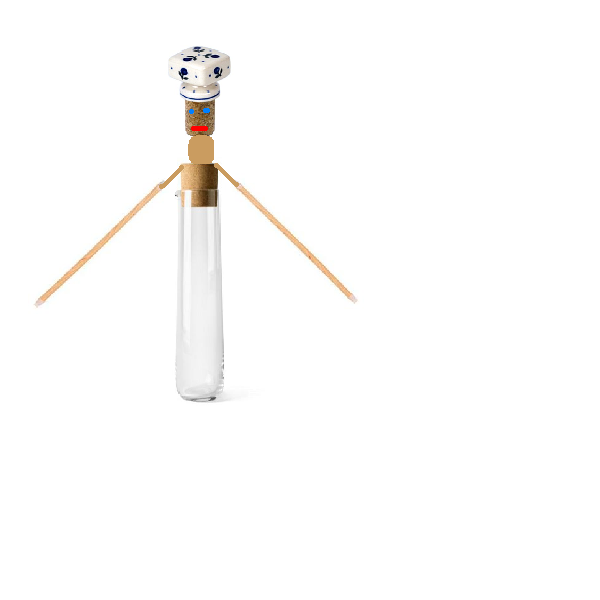 ZENEK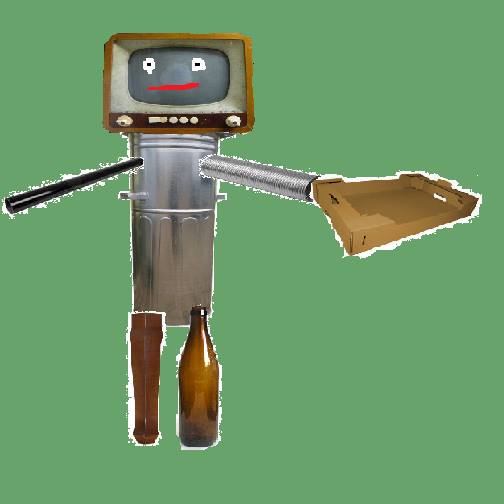 ŚMIECIOLA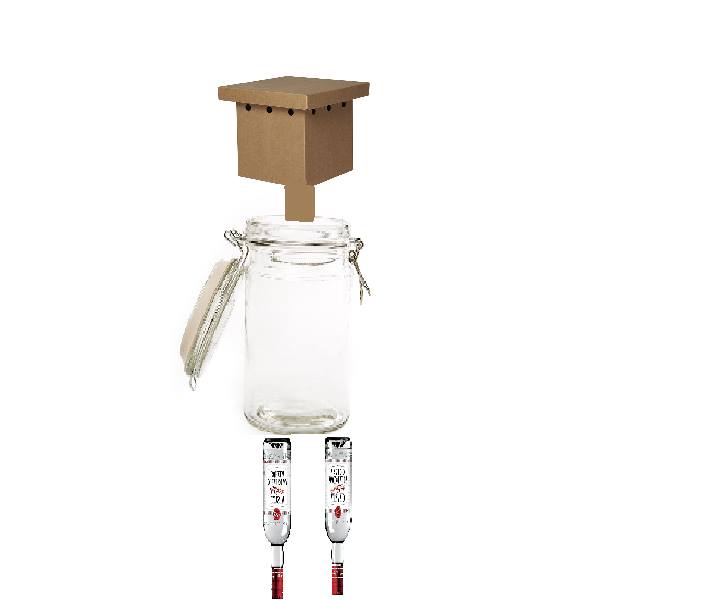 ŚMIECIOSZKLARZ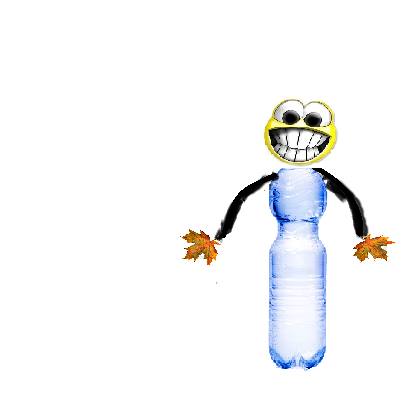 ŚMIERCIOŚMIEĆ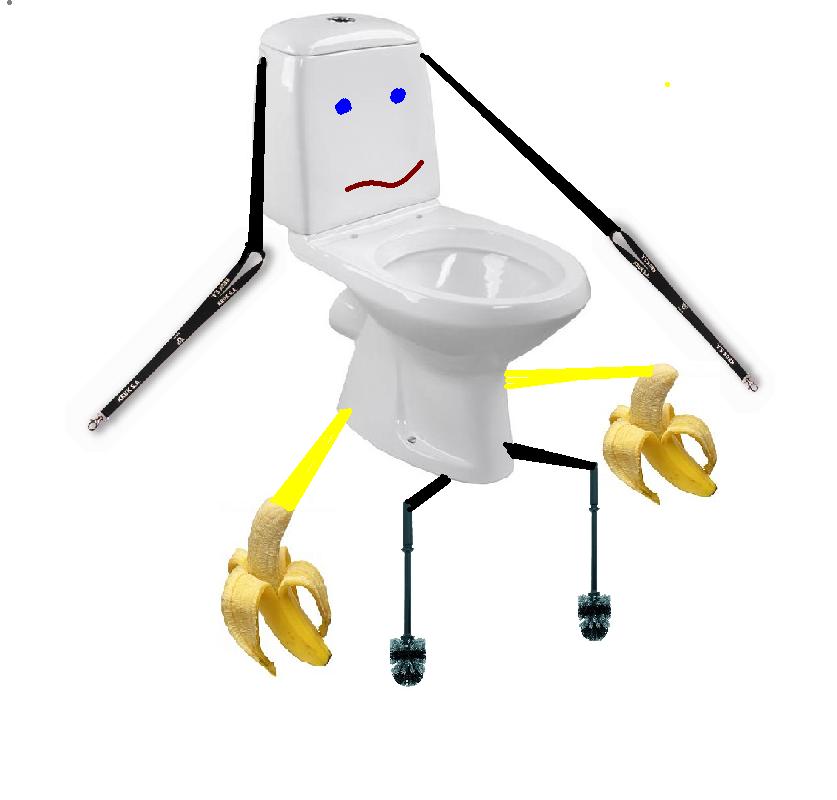 ŚMIECIOSEDESIK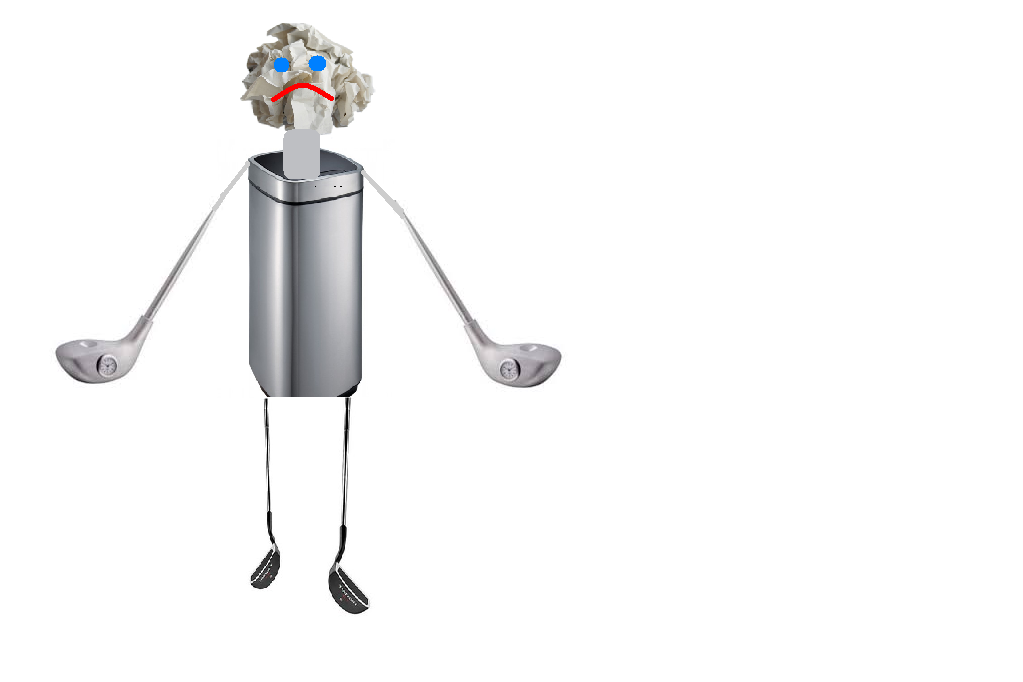 ŚMIECIOSZCZOTA